D1.4 Dissemination and Exploitation Plan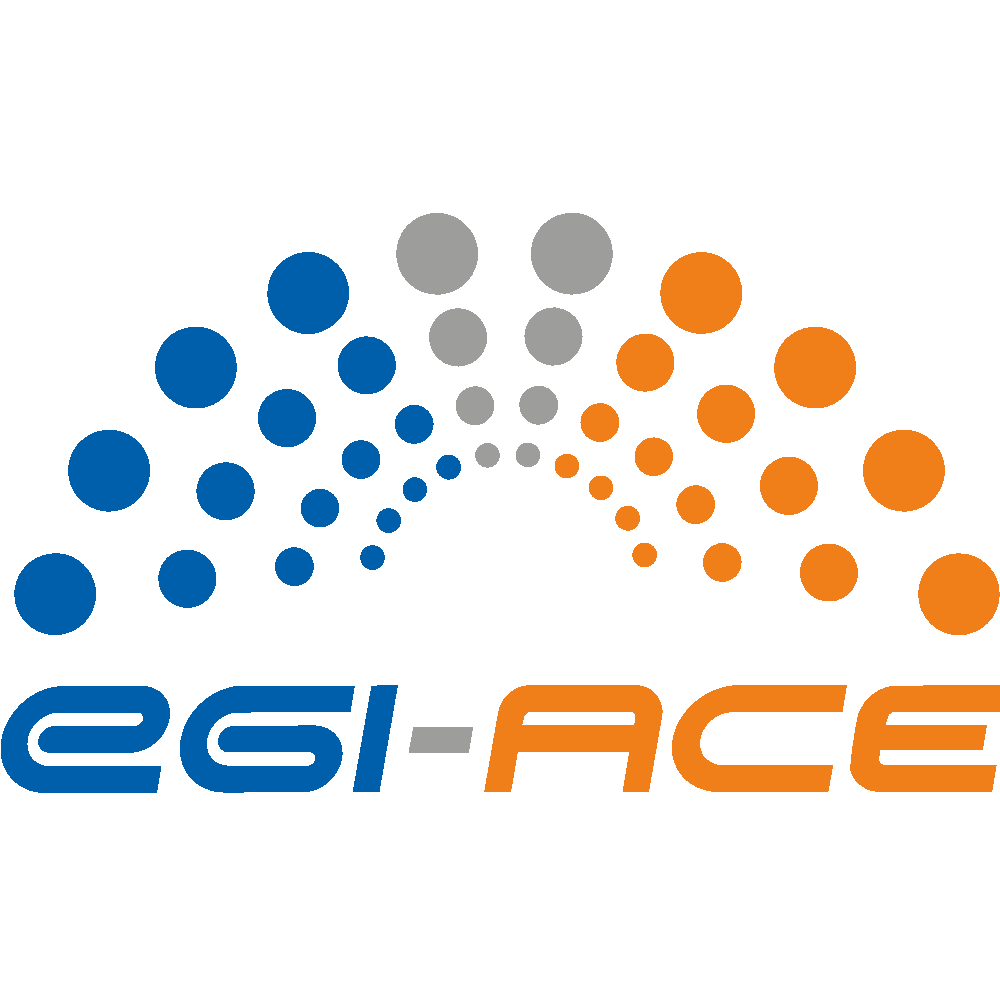 COPYRIGHT NOTICE 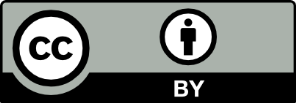 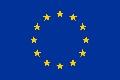 This work by parties of the EGI-ACE consortium is licensed under a Creative Commons Attribution 4.0 International License. (http://creativecommons.org/licenses/by/4.0/). EGI-ACE receives funding from the European Union's Horizon 2020 research and innovation programme under grant agreement no. 101017567.DELIVERY SLIPDOCUMENT LOGTERMINOLOGYhttps://confluence.egi.eu/display/EGIGContentsExecutive summary  This deliverable document establishes the link between EGI-ACE results and its dissemination and innovation management practices. The document expands on the DoA description of the Key Exploitable Results (KERs) by presenting a plan for promoting and exploiting them by mapping them to the overall project dissemination presented in D2.1  Communications and Engagement Plan. The project proposal has identified five key Exploitable Results (KERs) that are presented in more detail in this deliverable. Moreover, the deliverable presents a process for capturing and managing any additional KERs that are identified by project activities. It also covers the template for capturing all the pertinent information for dissemination and exploitation of KERs. The role of the Horizon Results Platform is discussed in detail. While some of the KERs of this project are expected to be relevant only in the EOSC context, capturing all the relevant details using the Horizon Results Platform section will provide maximum flexibility at the end of the project. The document presents a starting point for curating information related to the results, the PM18 version of this deliverable will provide an update and additional details. IntroductionRelationship with other project deliverables and outputsThis deliverable complements the Innovation Management section of the deliverable D1.1 Quality, Risk, and Innovation Management Plan by describing the process for capturing the project results and supporting the exploitation of them. The deliverable also relies heavily on the analysis of the user communities included in the deliverable D2.1 Communications and Engagement Plan.The deliverable will be updated in project month 18 based on the developments in the project.  The Key Exploitable Results (KERs) will also feature in the project outreach materials (presentations, flyers, EGI website and other similar materials).KER-centric view of project’s dissemination and exploitation plansA Key Exploitable Result (KER) is a project result with particularly high exploitation potential. The KERs might have slightly different meanings depending on the following two considerations:Results that could and should be taken forward in the same application context the project works on, i.e., the EGI/EOSC ecosystem of the EOSC Exchange.Results that could be taken up by anyone outside the specific context of the project.When focusing on the first category of results, it is possible to make the following assumptions stemming from the EGI/EOSC environment: The services will be provided based on the ‘Free at the point of use’ model, based on commonly agreed rules of participation that provide basic sustainability or business model parameters. The primary use of the services will be processing varied research data sets that adhere to FAIR principles defined by the user community. The users are - at least in the immediate future - technically skilled, science-literate people capable of performing the tasks in a highly autonomous fashion. The exploitation potential of the result is thus based on quite clear criteria: fitness for purposes of a particular research task, level of integration with the marketplaces (EGI, EOSC) and awareness of and attitudes towards the solution of the EGI and EOSC user communities. The openness of the platform and the technical skills of the user communities make the retention of users more challenging than in other IT service markets. The perceived ‘switching costs’ to another solution providing better performance are low.The results belonging to the second category - results that could be taken up by anyone outside the specific context of the project - present a slightly more multifaceted challenge. A larger set of exploitation opportunities and stakeholder groups is balanced by the need to describe resources in a way that makes them relevant to a much broader range of stakeholders (also outside the project’s primary context). These results are typical candidates for inclusion in the EC Horizon Result Platform that is geared more towards investor groups ranging from private profit-oriented entities to public service and development-oriented organisations (including third-sector entities). This difference in orientation requires taking a broader set of aspects into account in capturing the results and a slightly different approach in disseminating them.The role of joint ownership agreement is especially important for the KERs falling under this second category, as major project results are typically generated through involvement of several organisations. The Horizon Results Platform requires assigning a partner or partners in the role of ‘Owner for exploitation’ and the joint ownership agreement needs to consider the fair distribution of a much broader range of benefits (investments, partnerships, consulting, paid service provision, among others) than is the case with pure academic use. A lot of this information is already captured in the OLAs, and UAs used by the Service Management System of the project. However, when the potential exploitation approaches go beyond the service provisioning in the EOSC Exchange context, it is important to review the exploitation roles of the partners involved in the development of the result. The Horizon Results Platform also represents a communication challenge: mapping the value propositions of the KERs to Sustainable Development Goals needs careful consideration.However, when considering any KER, the following mechanism will be used to ensure consistent dissemination and exploitation approach:Capture the KER in detail.Map its development into project activities (often in a way that is not limited to a single work package).Assign an individual person into the KER champion role.The project proposal has identified five KERs that are described in Chapters two to six. It is possible that the project activities will identify additional KERs in the future that should be subjects of focused dissemination and exploitation activities as well. The basic approach will be based on the following steps:Each KER will have an individual assigned in the role of a ‘KER Champion’.The KER champion is responsible for maintaining – in collaboration with the Innovation Manager – an overview of the KER, including:What are the main technical components it is based on?IPR issues to be considered in future exploitation activities.How should the KER be communicated to different audiences?Alternative or complementary exploitation opportunities or approaches related to the KER.The KER champion will report on the status of the KER periodically in the SDS meetings – either as an invited expert or by providing the Innovation Manager updates that can be discussed and noted in the SDS meeting minutes.Capturing the details of the KERs (both pre-identified and potential new KERs identified during the project lifetime) is based on using the applicable parts of the template developed in the EOSC-hub project (Appendix 3) for collecting information needed for the Horizon Results Platform. Some extra details will be added, for example information related to work packages and non-public deliverables. The additional details collected are:KER Champion name, organisation and email 	Horizon Results Platform entry planned in the near future: yes/noLink to the joint ownership agreementLink to the dissemination strategy           	Target groups (tick boxes, multiple choices possible)UsersService and content providers for researchEOSC CoreEOSC GovernancePeer initiativesOtherOther materials (folder link)Mapping the EGI-ACE stakeholder groups to the Horizon Results Platform onesThe focus of deliverable D2.1 is maximising the awareness of the key stakeholder groups during the project lifetime. It defines the following stakeholder groups based on the type of interaction between the project and them:Users that demonstrate the project's positive impact by providing success stories. These include Researchers, International projects and Research Infrastructures (RIs), Industry/SMEs, Public sector.Service and content providers for research who provide services that can be encouraged to integrate into the project. These include Academic HTC/Cloud providers, HPC providers, Data Space providers.EOSC Governance and Core who need to be aware of the project and its potential to ensure inclusion of EGI-ACE in the future EOSC technical and organisational structure. These include EOSC Association, EOSC AGs/TFs, Providers of EOSC Core.Peer initiatives which can be encouraged to align their approaches to increase the overall awareness of the solutions offered. These include INFRAEOSC-7 projects, GAIA-X, EOSC-like initiatives outside Europe (GOSC), EOSC-Future Project.In contrast, the Horizon Results Platform entry offers the following categorisation:Others/ No specific audience;Public or private funding institutions;EU and Member State Policy-makers;International Organisations (e.g., OECD, FAO, UN, etc.);Other Actors who can help us fulfil our market potential;Research and Technology Organisations;Academia/Universities;Private Investors.Mapping between these two taxonomies is not straightforward. The following table maps the Horizon Results Platform categories to EGI-ACE stakeholder groups. In practice, each KER will have a subset of EGI-ACE categorisation entities and Horizon Results Platform audiences that is specific to that KER. This further underlines the importance of the KER Champion role. Without a deeper understanding of the situation and goals related to the result, it is impossible to determine which of the target groups are relevant for that KER.As noted in the above table, the D2.1 stakeholder groups do not explicitly consider International Organisations or private investors. The former can be either a potential user of the services provided or a supplier of data and other resources that could be integrated into EGI-ACE supported workflows. Separating these two roles is crucial in the day-to-day operations of the project. However, the difference is less crucial when assessing the role of International Organisations as investors (funding or effort) in the exploitation phase.When considering private investors, the expectations need to be tempered. As most of the project’s outputs are licensed under an Open-Source license or under Creative Commons, identifying IP and developing protection mechanisms (e.g. Trademark) and negotiating the details of the governance of the use of this IPR would require considerable up-front investments with very uncertain return. However, using the Horizon Results Platform template as the basis of the KER review with the Champions will ensure that feasibility of this option is assessed systematically.The following chapters will present the initial assessment of the pre-identified KERs of the project.Free at point of use services, IT resources, data, and analytics (KER 1)KER definitionThe value of the KER is based on its ability to support research activities with minimal distractions. As the end users do not need to consider payment details, it allows them to focus on the research tasks at hand and it reduces the barriers to experimenting with new approaches (including interdisciplinary collaborations).Stakeholder groups The key D2.1 Stakeholder groups relevant for this KER are Users: Researchers, International projects and Research Infrastructures (RIs), Industry/SMEs and Public sector actors. The primary role of these groups during the project lifetime is to act as consumers of the services provided by the project.In the broader exploitation context, the following value propositions based on the Horizon Results Platform groups are potentially relevant for the exploitation planning:Public or private funding institutions: Both groups can see the EGI-ACE services (or subset of them) as worth replicating in one of the environments they are engaged with. The environment could be an in-house deployment scenario, or the use of the services and their provision model in another cross-organisational setting.International Organisations (ex. OECD, FAO, UN, etc.): Like public or private funding institutions, but from a more hands-on perspective (e.g., a project requiring dealing with staff split across several offices, with a large number of external collaborating partners involved).Research and Technology Organisations: As above.Academia/ Universities: As above.IP managementThe relevant aspects of IPR related to software underlying the services is documented in the OLAs and UAs related to the service, as well as in the Consortium Agreement background definition. Technical documentation is – almost without exception – released under the CC BY 4.0 licence.Thus, IPR issues are sufficiently well managed in terms of service provision – either in the EOSC Exchange context or in one of the Result Platform scenarios.Dissemination approachesThe following approaches outlined in the deliverable D2.1 are relevant in the KER1 context:User engagement mechanismsConsultancy, training and co-design activities. These are expected to happen primarily during the project lifetime, but can be continued afterwards as externally funded effort (including paid services)Dedicated events (during the project)Open call mechanismsIndustry and SME engagementCommunicationsKERs will become one of the important communication concepts of the project's overall outreach activities. KER1 will be especially important, as it provides a way to engage with a broad range of user communities and research initiatives to establish long-term collaborations with them.The KER will be relevant to all D2.1 stakeholder groups, so a version of the KER description will be developed for each of the groups.Training, handbooks, and consultancy (KER 2)KER DefinitionThe KER will speed up and optimise the adoption of the EGI-ACE services by offering support services and self-study materials that will make it possible to adapt the solutions to any research workflow.Stakeholder groups and value propositionsThe KER will be of interest primarily to Users: Researchers, International projects and Research Infrastructures (RIs), Industry/SMEs and Public sector actors. For them, the solutions and services in this category will reduce the efforts needed for adoption or create the initial interest and awareness of EGI-ACE.  With the other stakeholder groups, it is important that there is awareness that the KER exists and represents a rich portfolio of solutions and services. However, this KER is not the primary mechanism to engage with these groups.IP managementAny project material generated for this purpose is covered by the Consortium Agreement’s IPR regime, mandating open licenses except in exceptional circumstances. This includes also the copyright related to collections developed (e.g., selection of open material into collections for specific training modules).The background material can contain elements that are more restrictive, as long as the licensing approach allows use for the training purposes.The IP generated in this KER could be the basis for a certification scheme where the formal IPR protection based on trademarks would be relevant.Dissemination approachesThe KER itself largely captures the user engagement mechanism. It is also closely linked with the project communication activities, e.g., providing material to be reused in the communications activities.The KER itself doesn’t have a centralised dissemination strategy, however the components will be promoted individually (also outside the project channels, where relevant) with the intention of them attracting attention to the KER 2 and the project as a whole.Service Management System and Tools integrated with Portal (KER 3)KER DefinitionKER 3 covers the central mechanisms of the federated IT Service Management system. It ensures reliability and efficiency of the overall service delivery made possible by the project.Stakeholder groups and value propositionsThe key D2.1 stakeholder groups this KER would be relevant to are Service and content providers for research, EOSC Governance and Core and Peer initiatives. The primary value proposition KER represents is slightly different for each of these categories:KER guarantees a standardised ‘access to market’ mechanism to service providers with built-in mechanisms to ensure fairness across the group of providersIt provides EOSC Governance and Core with a tool to ensure efficiency and effectiveness of the overall service delivery.The peer initiatives can benefit from EGI-ACE experience and build their own federated Service Management Systems.IP managementThe underlying standards and solutions are all available under open licenses. However, the actual system will contain private information that can be exploited only within the constraints of the privacy and confidentiality policies.However, the IP related to KER 3 will be either fed into the FitSM standard itself as improvements. In this case, the IP is taken up and exploited rapidly by any organisation using FitSM as part of their management processes. The IP will also enrich the material presented in the various FitSM training and consultation activities.FitSM itself has a certification mechanism supported by the FitSM trademark (the consortium has active links and de facto representation in the organisation that owns the trademark). Dissemination approachesThe two primary approaches are user engagement and promotion through overall FitSM dissemination approaches. In this case, the users targeted by the engagement activities are a specific subgroup: people interested in or working on IT Service Management in their organisations or projects.Strategy and Interoperability Toolkit (KER 4)KER DefinitionThis KER maximises the interoperability of the existing and new services integrated into EGI-ACE, both among themselves and in the context of the broader INFRASEOSC-07 project landscape. It contributes to and enforces the EOSC Interoperability Framework.Stakeholder groups and value propositionsThe KER is relevant to Service and Content Providers for research, EOSC Governance and Core and Peer initiatives. The value proposition is based on the KER’s ability to reduce efforts needed to implement and maintain interoperability between services, with the specific areas of emphasis as with KER 3.IP managementThe interoperability framework documents are released under CC BY 4.0.Dissemination approachesThe dissemination approach is similar to KER 3, with a specific emphasis on individuals involved in software development and maintenance activities.Lessons learnt and recommendations (KER 5)KER DefinitionStrategy and recommendations KER collects different high-level analyses of the project’s outcomes and their potential as well as observations related to possible optimisations and improvement within the project as well as among the stakeholder groups it interacts with.Stakeholder groups and value propositionsIn addition to the internal use of project consortium (also within possible follow-up activities), the KER is relevant to EOSC Governance and Core, contributing to informed, evidence-based decision making. The KER could also be relevant to the broader group of EU and Member State policy makers.IP managementAny material that can be made available publicly will be released under a CC BY 4.0 license. Internal and confidential documents will be hosted on the document server used by the project, only accessible for project partners. The use of these materials in EOSC Governance and Core will be based on the specific approaches used for confidential information in the task forces or working groups.Dissemination approachesThe public outputs will be promoted as part of the project dissemination activities. Where possible, relevant policy groups will be made aware of the results through personal contacts and other engagement activities.Conclusions and Future WorkThis deliverable expands on the DoA description of the KERs and presents an initial plan for promotion and exploitation of each of the five KERs by mapping to overall project dissemination presented in D2.1. The deliverable also complements the innovation management processes presented in D1.1 by providing a process for capturing new KERs.The future work includes developing a network of exploitation experts in partner networks and analysing project activities and interactions with the collaborating projects and other external entities (based on the innovation management process). The KER champions to be appointed and dissemination activity will play important roles in this. The results of these activities will be presented in D1.7, due June 2022.Appendix 1: Stakeholder group definition (as defined in D2.1)Appendix 2: External events of interest (as identified in D2.1)Appendix 3: Horizon Results Platform TemplateThe platform is available at the following link, https://ec.europa.eu/info/funding-tenders/opportunities/portal/screen/opportunities/horizon-results-platformAny H2020 or FP7 beneficiary can (and is encouraged) to submit project results by clicking the link Publish my Result (requires access to an account that is defined as a participant contact).Appendix 4: Radical Innovation BreakthroughsFrom report, 100 Radical Innovation Breakthroughs for the Future, published at Horizon scanning study: Future Radical Innovation Breakthroughs.(Areas of high potential relevance to EOSC-related activities in bold)The following categories are not available on the Participant Portal; however they are listed here for completeness sake – they could be good keywords and topics for the policy-impact. List of Radical Social Innovation Breakthroughs (RSBs)List of Global Value Networks (GVNs)Lead partner:EGI FoundationVersion:1Status:FinalDissemination Level:PublicKeywords:Dissemination, ExploitationDocument Link:https://documents.egi.eu/document/3768 Deliverable AbstractThis document provides an update to the key exploitable results, including aspects such as the definition, value proposition, IP management, exploitation path and dissemination activities and adoption.DateNamePartner/ActivityFrom:Matti HeikkurinenSmitesh JainEGI FoundationEGI FoundationModerated by:Smitesh JainEGI FoundationReviewed by:Hien Bui Gwen FranckEGI FoundationEGI FoundationIssueDateCommentAuthorv.0.107.06.2021Initial versionMatti Heikkurinenv.0.209.07.2021Updated version based on input from D2.1Matti Heikkurinenv.122.07.2021Final versionSmitesh JainTerminology/AcronymDefinitionEOSCEuropean Open Science CloudKERKey Exploitable ResultOLAOperational Level AgreementUAUnderpinning AgreementSDSService Delivery and Support boardIPIntellectual PropertyIPRIntellectual Property RightsHTCHigh Throughput ComputingHPCHigh Performance ComputingRIResearch InfrastructureSMESmall Medium EnterprisesGOSCGlobal Open Science CloudEOSC AGEOSC Advisory GroupsEOSC TFEOSC Task ForcesDoADescription of ActionEGI-ACE stakeholder groupEntities in EGI-ACE categorisationPotentially matching Horizon Results Platform entriesUsersResearchersInternational projects and Research Infrastructures (RIs)Industry/SMEsPublic sectorEU and Member State Policy-makersInternational Organisations (ex. OECD, FAO, UN, etc.)Other Actors who can help us fulfil our market potentialResearch and Technology OrganisationsAcademia/ Universities Service and content providers for researchAcademic HTC/Cloud providers, HPC providers, Data Space providersInternational Organisations (ex. OECD, FAO, UN, etc.)Research and Technology OrganisationsAcademia/ UniversitiesEOSC Governance and CoreEOSC AssociationEOSC AGs/TFsProviders of EOSC Core Public or private funding institutionsEU and Member State Policy-makersInternational OrganizationsOther Actors who can help us fulfil our market potentialResearch and Technology OrganisationsAcademia/ Universities Peer initiativesINFRAEOSC-7 projectsGAIA-XEOSC-like initiatives outside Europe (GOSC)EOSC-Future ProjectPublic or private funding institutionsEU and Member State Policy-makersInternational Organisations (ex. OECD, FAO, UN, etc.)Other Actors who can help us fulfil our market potentialResearch and Technology OrganisationsAcademia/ UniversitiesStakeholder categories mostly outside the ones defined in D2.1International Organisations (ex. OECD, FAO, UN, etc.)Private InvestorStakeholder category: UsersStakeholder category: UsersStakeholder groupMain motivation for engagement with the projectResearchersThis group wants to access services provided by the project for short term use (< 1 year). International projects This group wants to access services provided by the project for mid-term use (<3 years). Research Infrastructures (RIs)This group is interested in the service offerings of the project for long term, customised use (>3 years). Industry/SMEsThe group wants to use the EOSC Compute platform for prototyping applications, and to receive technical support for the integration of applications/platforms with EOSC Compute continuum.Public sectorThis group is an early adopter of academic compute services and could use the project to access services in the EOSC Compute platform and to receive technical assistance for architecting and implementing compute-setups. Stakeholder category: Service and content providers for researchStakeholder category: Service and content providers for researchAcademic HTC/Cloud providersThis group will make use of the project’s wider reach to ensure their services are used across borders. HPC providersThis group will be interested to learn about the project’s HPC integration and guidelines and follow them to become providers in EOSC. Data Space providersThis group will be interested in how to interact with the services offered by the project to offer data spaces (i.e. scientific datasets and applications all integrated on scalable compute platforms.)Stakeholder category: EOSC Governance and CoreStakeholder category: EOSC Governance and CoreEOSC AssociationThis group will benefit from the contributions of the project to the EOSC and will be interested in learning about the results, impact and development of the EOSC Compute Platform also with respect to competing/complementing solutions ‘out there’.EOSC AGs/TFsThis group will be interested in receiving expertise from the project for specific topics to collaborate seamlessly on EOSC matters.Providers of EOSC CoreThis group will be eager to receive feedback and requirements on the services to continuously develop them.Stakeholder category: Peer initiativesStakeholder category: Peer initiativesINFRAEOSC-07 projectsThis group will benefit from the joined activities, promotion and collaboration to further serve the EOSC mission and raise awareness.GAIA-XThis group will be interested in learning about approaches to similar activities.EOSC-like initiatives outside Europe (GOSC)This group will be interested in learning about practices and technical solutions used/delivered by EGI-ACE to adopt those for the support of computing for Open Science.EOSC-Future ProjectThis group will share a similar motivation as the ‘INFRAEOSC-7 projects’ and is interested in integrating their activities with that of the project where relevantEventDateTarget AudienceActivityEGI Conference 20204 November 2020Research communities, service providers, policy makers, end-usersPresentation introducing the project during the closing plenary of the conferenceSZTAKI Information Day17 December 2020IT providersPresentationOpenAIRE-Nexus public launch10 March 2021INFRA-EOSC07 projectsPresentationIWAPP - Innovative Workflows in Astro- & Particle Physics10 May 2021ResearchersPresentationEISCAT 3D Access workshop12 March 2021Developers, service admins, end-usersWorkshopVirtual DIRAC Users' workshop11 May 2021Developers, service admins, end-usersPresentationPujiang Innovation Forum 20212 June 2021Scientists, E-infrastructure providers, PolicymakersPresentationEOSC Symposium 202115-18 June 2021Research communities, service providers, policy makers, INFRA-EOSC07 projectsPresentationEGI Conference 202119-21 October 2021Research communities, service providers, policy makers, end-usersPresentations, sessions, demonstrationsResult Title, Target Audiences and NeedsInstructions, suggestionsAnswersTitle of result (120 characters)Ideally a punchy name that makes sense to someone who hasn’t heard about EOSC, e-Infrastructures or Cloud technologies. Writing acronyms (like EOSC) out might be a good idea.Message/ Teaser to potential user (1000 characters)From the help text:”Please state what your result is, what it is for, what makes it special in terms of adding value or knowledge, what is your purpose of making it public, and what is your target audience.”Essentially a 5W summary of the result: https://en.wikipedia.org/wiki/Five_WsVideo/ image sectionUpload an image (primary goal: visually attractive item to draw attention and trigger curiosity) or add a link to a YouTube/Vimeo video.Result TypeDropdown list with a few options.Target AudienceSelect max three from the list; somewhat start-up-oriented list, but includes e.g. policy makers andother.Our needs areAnother dropdown list, max three choices. Heavily geared towards investors/funding sources and entrepreneurship-related training.We specifically need/ are looking for (600 words)Freeform description of what the result owners are looking for (more specifically than the selection from the list) from the members of the target audiences selected.Ideally it would be possible to present engagement as something that is in the self-interest of the target audience members.ABOUT USABOUT USABOUT USMain projectEC-funded project that was the main contributorOther related projectsOptional – won’t be visible in the entryResult ContributorsThe partners that contributed to the result. Dropdown list with full partner names (may need GA to map short names to long ones)Owners for exploitationPartners that will serve as contact points for further exploitation. Less important for open EOSC services (in which case entries would probably  imply a commitment to user onboarding and support). In case the business model is based on licensing of IPR, this needs more care (either single owner or parties to a joint ownership agreement)Start-up created for further exploitation?Yes/noLogoNot applicable unless there’s a startup in the worksTESTIMONIALS/ REFERENCESTESTIMONIALS/ REFERENCESTESTIMONIALS/ REFERENCESTitleTitle of the success story collection (should at least contain material that is not created by the contributors or owners).You can add several entries on this section (click Add information)LinkURLFIND US ONFIND US ONFIND US ONDescriptionNo help text, but this could be e.g., homepage or EOSC marketplace entry.As with testimonials, it is possible to add more than one line: homepage + marketplace entry ideal solution.LinkURLRESULTS DESCRIPTION AND INFLUENCERESULTS DESCRIPTION AND INFLUENCERESULTS DESCRIPTION AND INFLUENCEResult description (1200 characters)More detailed description of the result, freeform.N.B. The form seems to calculate characters in bulleted lists wrong (effective character limit seems to be lower with formatting than without it).Business Sector(s)/ Policy Area(s)Dropdown list, several options, select max 3.Tags/ KeywordsFrom the help text:We would recommend that you use keywords to describe the technology, science, sector, content or nature of the result and very importantly, keywords to denote potential uses or applications of your result. Please note that, by default, you will see in your submission form all keywords linked to the main project you had chosen for declaring this result. This is to help you get started. Feel free to remove those keywords irrelevant to this result.YOUR RESULT'S CONTRIBUTION TO SUSTAINABLE DEVELOPMENTYOUR RESULT'S CONTRIBUTION TO SUSTAINABLE DEVELOPMENTYOUR RESULT'S CONTRIBUTION TO SUSTAINABLE DEVELOPMENTContribution to UN Sustainable Development GoalsDropdown list with the goals listed (compulsory, includes not applicable as one of the answers. Max threeFor background, see: https://www.un.org/sustainabledevelopment/sustainable-development-goals/ Radical Innovation Breakthrough? (optional)Refers to a specific list of Radical Innovation Breakthroughs (RIBs) defined by the Commission based on a study. Details can be found at https://ec.europa.eu/info/research-and-innovation/strategy/support-policy-making/shaping-eu-research-and-innovation-policy/foresight/activities/horizon-scanning-study-future-radical-innovation-breakthroughs_en  - list of RIBs copied to Appendix 4Are you a member of the 'World Alliance for 1000 Solutions'?Yes/no – the alliance homepage is at https://solarimpulse.com/world-alliance YOUR RESULT'S INFLUENCE ON POLICYYOUR RESULT'S INFLUENCE ON POLICYYOUR RESULT'S INFLUENCE ON POLICYHas your result had or you expect it to have significant influence on policy-making?Yes/no – e.g. I would imagine results related to natural hazards would automatically have at least a moderate impact on policy. Error in the helpdesk, so exact definition is a bit unclearOTHER INFORMATION/ DATA TO SHAREOTHER INFORMATION/ DATA TO SHAREOTHER INFORMATION/ DATA TO SHARETitle (optional, one or more links to further information)Open access publications, presentationsLinkURLRESULT AND BUSINESS MATURITY AND EXPLOITATION OUTLOOKRESULT AND BUSINESS MATURITY AND EXPLOITATION OUTLOOKRESULT AND BUSINESS MATURITY AND EXPLOITATION OUTLOOKResult MaturityTRL (https://en.wikipedia.org/wiki/Technology_readiness_level) rating market deployment or not applicable. Anything onboarded on EOSC marketplace should be at least TRL 8-9.Current Stage and Next StepsMore details/justification of the maturity. Investor perspective noted in the help text.Do you already have customers for this result?Yes/no. If yes, see next:Number of existing customersCategories (1-5, 6-30, 31-50, 51-100, 101-500, 501-1000, >1000)What type of customers/ users do you have?Different types of for-profit/public sector entities + individuals (number of choices doesn’t seem to be limited)Which Business Sectors do your customers mainly come from?Many categories; allows more than three options.Unique value propositionHelp text suggests mapping this to the teaser (consistency). The Wikipedia page on the topic might offer some food for thought and help to get from scientific communications mode to shameless self-promotion: https://en.wikipedia.org/wiki/Unique_selling_proposition Do you have a scalable business model?The help text offers some help, but as a rule of thumb: for a business model to be scalable, staffing requirements should grow in a strongly sublinear fashion and/or the revenue per customer (or end-user) should remain relatively stable.Grant-based sustainability is usually not scalable, nor is consulting. Franchising, licensing and platform business models can be.Is your result replicable?Judgement call, some help from the instructions available.Possible rule of thumb: if you can move all the staff members involved in the result to a new project with only a minor dip in customer/client satisfaction, the result is replicable. Web-based self-service solutions can be replicable, training probably not.Please elaborate on the ReplicabilityJustification for a claim for replicabilityIs your result and your business model sustainable in the long-term?The help text doesn’t make much sense – the site linked to it talks about sustainability in the ecological sense, but I would interpret this in the economic sense.Rule of thumb might be a weaker version of scalability: if you assume you can generate revenue to cover the costs, you are probably sustainable. Even grants- or donations-based revenue models can be sustainable, but would probably need elaboration (e.g. plan on creating a brand, goodwill to overcome donor apathy – Oxfam/Wikipedia sustainability model)Please elaborate on SustainabilityJustification to claim the solution is sustainable.Are you targeting geographical markets?Market areas, can also be globalINVESTORS CORNERINVESTORS CORNERINVESTORS CORNERWhat level of investment (EUR) are you currently looking for?Levels of funding sought: if a € sum is chosen, additional tick boxes explaining what potential investors would receive2D MaterialsBioluminescenceEnergy HarvestingLab-On-A-Chip3D Printing of FoodBionics (medicine)Epigenetic Change TechnologiesMarine and Tidal Power Technologies3D Printing of GlassBioplasticExoskeletonMetamaterials3D Printing of Large ObjectsBioprinting (of human parts)Flexible ElectronicsMicrobial Fuel Cells4D PrintingBlockchainFlying CarMicrobiomeAirborne Wind TurbineBrain Functional MappingGene editingMolecular RecognitionAluminium-based EnergyBrain Machine Interface (BMI)Gene TherapyMolten Salt ReactorAntibiotic Susceptibility TestingCarbon Capture and SequestrationGenomic VaccinesNano-LEDsArtificial IntelligenceCarbon NanotubesGeoengineering and Climate EngineeringNanowiresArtificial PhotosynthesisChatbotsGraphene TransistorsNeuromorphic ChipArtificial Synapse/ BrainComputational CreativityHigh-precision ClockNeuroscience of Creativity and ImaginationAsteroid MiningComputing MemoryHarvesting Methane HydrateOptoelectronicsAugmented RealityControl of Gene ExpressionHologramsPlant CommunicationAutomated Indoor FarmingDesalinationHumanoidsPlastic-Eating BugsBiodegradable SensorsDriverlessHydrogelsPrecision FarmingBioelectronicsDrug DeliveryHydrogen FuelQuantum ComputersBioinformaticsEmotion RecognitionHyperloopQuantum CryptographyBioluminescenceEnergy HarvestingHyperspectral ImagingRegenerative MedicineBionics (medicine)Epigenetic Change TechnologiesLab-On-A-ChipReprogrammed Human CellsBioplasticExoskeletonMarine and Tidal Power TechnologiesSelf-healing MaterialsBioprinting (of human parts)Flexible ElectronicsMetamaterialsSmart TattoosBlockchainFlying CarMicrobial Fuel CellsSmart WindowsBrain Functional MappingGene editingMicrobiomeSoft RobotBrain Machine Interface (BMI)Gene TherapyMolecular RecognitionSpeech RecognitionCarbon Capture and SequestrationGenomic VaccinesMolten Salt ReactorSpintronicsCarbon NanotubesGeoengineering and Climate EngineeringNano-LEDsSplitting Carbon DioxideChatbotsGraphene TransistorsNanowiresSwarm Intelligence for undertaking practical tasksRegenerative MedicineSpintronicsTouchless Gesture RecognitionNeuroscience of Creativity and ImaginationReprogrammed Human CellsSplitting Carbon DioxideUnderwater LivingTechnologies for Disaster PreparednessSelf-healing MaterialsSwarm Intelligence for undertaking practical tasksWarfare DronesTargeting Cell Death PathwaysSmart TattoosTargeting Cell Death PathwaysWastewater Nutrient RecoveryNeuromorphic ChipSmart WindowsTechnologies for Disaster PreparednessWater SplittingHigh-precision ClockSoft RobotThermoelectric PaintComputing MemoryComputational CreativitySpeech RecognitionHarvesting Methane HydrateAccess/Commons-Based EconomyLife CachingCar-free CityOwning and Sharing Health DataAlternative CurrenciesLocal Food CirclesCollaborative Innovation SpacesRead/Write Culture: diversifying information gatekeepersBasic IncomeNew Journalist NetworksGamificationReinventing EducationBody 2.0 and the Quantified SelfCarbon retention for climate change mitigationIndividualised manufacturing close to the customerSmart transportSustainable use of materialsDecent and meaningful life for elderly peoplePeer to peer based consumption decisionsSpace as a global commonsSustainable use of water systems and resourcesEnabling mechanisms for self-organising communitiesPlanning and infrastructure for liveable human settlementsSustainable energy solutionsUser data marketsGlobal Capacity for Social InnovationPro-active health and self-care approachesSustainable food for allValid information and knowledge co-creationHuman and social securityRemote interaction with people and machinesSustainable housingVirtual citizen interaction for entertainmentIndividualised manufacturing close to the customerSecurity network against military and criminal attacksSustainable tourismArt and culturePeer to peer based consumption decisionsSmart transportSustainable use of materials